STŘEDNÍ PRŮMYSLOVÁ ŠKOLA STAVEBNÍMÁCHOVA 628, VALAŠSKÉ MEZIŘÍČÍ, 757 01OBOR: TECHNICKÁ ZAŘÍZENÍ BUDOVCAD systémy2. ročník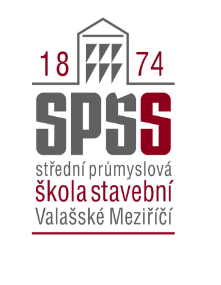    ŠKOLNÍ ROK					                  …………………………    2023/2024					                  Třída T2OBSAH UČIVA                    7. 9. 20232. ročníkSeznámení s programem AutoCADNastavení výkresuZáklady kreslení entitUchopovací módyKonstrukční příkazyPráce v hladináchPráce s blokyPráce s textemKótováníVýkres stavbyGrafické programy TZBAutoCAD 3D	 				CAD systémy  2. ROČNÍKŠKOLNÍ ROK 2023/2024VYUČUJÍCÍ: Ing. Petr PobořilÚVOD DO UČIVA						5. 9. 2023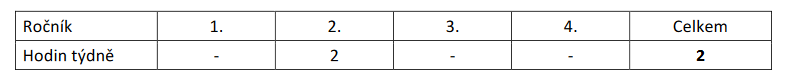 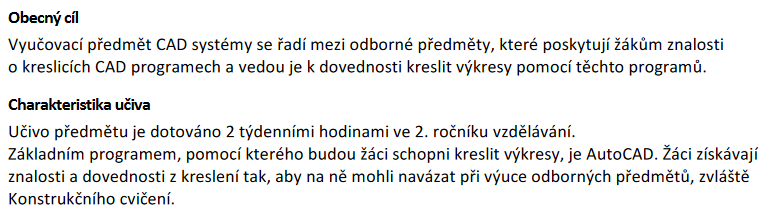 Požadavky na pomůcky:Sešit A5 čtverečkovaný/linkovaný, do kterého si budete dělat poznámky k probíraným tématům.  Učivo (probíraná témata) máte zpracováno dle jednotlivých hodin podle datumů na:http://www.spsstavvm.cz/cs/pro-studenty/studijni-materialy/tzb/ing-poboril/a2-rocnik-cad/cad-2-rocnik-2023-2024.htmlHodnocení a klasifikace v souladu se školním řádem část „H“Úkoly budou hodnoceny průběžně.Písemky k probraným tématům budou vždy oznámeny předem.Známky budou průběžně zapisované do systému EDUPAGE.Hodnocení a uzavření klasifikace leden/červen 2024Dle Školního řádu – část H.H. Pravidla pro hodnocení výsledků vzdělávání žákůVýběr nejdůležitějších bodůProspěch žáka v jednotlivých vyučovacích předmětech je klasifikován těmito stupni:
1 – výborný
2 – chvalitebný
3 – dobrý
4 – dostatečný
5 – nedostatečný.Podmínkou klasifikace v jednotlivých předmětech je odevzdání všech prací stanovených vyučujícím předmětu na začátku školního roku  jinak nemůže být žák hodnocen !!!!!!!!!!!!!!!!!!!!!!!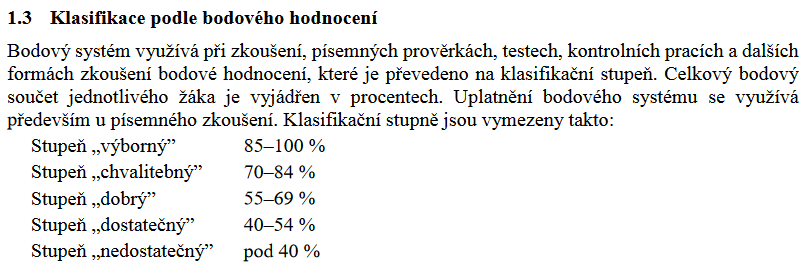 1.6 Zásady klasifikace a získávání podkladůPři hodnocení žáků, tj. průběžné i celkové klasifikaci za příslušné klasifikační období, pedagogický pracovník uplatňuje přiměřenou náročnost vůči žákovi. Při celkové klasifikaci přihlíží učitel k věkovým zvláštnostem žáka i k tomu, že žák mohl v průběhu klasifikačního období zakolísat v učebních výkonech pro určitou indispozici. Je nutné zajistit patřičnou četnost zkoušení (jak písemného, tak i ústního) a transparentnost při hodnocení zkoušeného žáka. V předmětech, kde jsou součástí klasifikace grafické či písemné práce, učitel přihlíží kromě věcné správnosti a estetické stránky prací také k plnění termínů při jejich odevzdávání žákem.Vyučující dodržují zásady pedagogického taktu, zejména:
a) nehodnotí žáky v den jejich návratu do školy po nemoci delší než jeden týden,
b) účelem zkoušení není nacházet nedostatky nebo mezery ve vědomostech žáka, ale hodnotit to, co umí,
c) v případě zadávání nové látky k samostatnému nastudování je nutné předem sdělit, jakým způsobem má být nastudována, jakou formou a v jakém rozsahu bude ověřována; přitom tento přístup může být použit pouze jako doplňková forma výuky.1.7 Vlastní klasifikaced) Při určování klasifikačního stupně posuzuje učitel výsledky práce objektivně.g) Při klasifikaci na konci klasifikačního období se u žáka hodnotí kvalita práce a učební výsledky, jichž žák dosáhl za celé klasifikační období. Stupeň prospěchu se neurčuje automaticky jen na základě průměru z klasifikace za příslušné období, ale po celkovém posouzení práce žáka vyučujícím.1.9.2 Pochybnosti o správnosti hodnocení
Má-li žák nebo zákonný zástupce zletilého žáka pochybnosti o správnosti klasifikace v jednotlivých předmětech na konci prvního nebo druhého pololetí, může do tří pracovních dnů ode dne, kdy byl s touto skutečností seznámen, nejpozději však do 3 pracovních dnů od vydání vysvědčení, požádat ředitelku školy o přezkoumání výsledků hodnocení.1.10 Doplňková klasifikační zkouška
Doplňková klasifikační zkouška je vnitřní opatření školy vztahující se ke klasifikaci žáka
v jednotlivých povinných předmětech. Jestliže v příslušném pololetí opakovaná krátkodobá nebo dlouhodobá absence žáka v příslušném předmětu přesáhne 25 % z celkového počtu odučených hodin, může vyučující rozhodnout, že žák vykoná doplňkovou klasifikační zkoušku. Tato zkouška je samostatná a její výsledek je hodnocením žáka za celé pololetí.